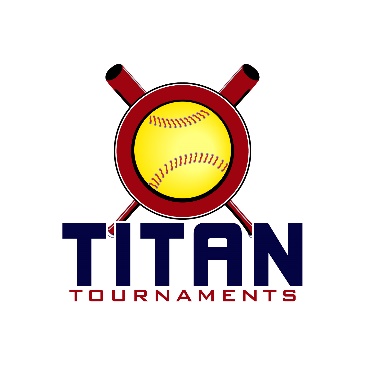 	Thanks for playing ball with Titan!	
Park Addresses:Lamar Murphy Park – 180 I.W. Davis Rd, Jefferson, GA – 10U “C”Victor Lord Park – 175 2nd St, Winder, GA – 10U “Rookie”

Format: 3 seeding games + single elimination bracket playDirectors: David (601)-573-3669 – Lamar MurphyBobby (706)-296-1789 – Victor LordRoster and Waiver Forms must be submitted to the onsite director upon arrival and birth certificates must be available on site in each head coach’s folder.Entry Fee - $335
Sanction $35 if unpaid in 2020
Spectator Admission - $7 Per Person

Coach’s Passes – 3 Per TeamPlease check out the How much does my team owe document.Run rule is 12 after 3, 10 after 4, 8 after 5. Games are 7 innings if time permits.Pitching rule changes for 2020 – 1. The pitcher’s pivot foot shall maintain contact with the pitcher’s plate until the forward step. Note: a pitcher may now take a step back with the non-pivot foot from the plate prior, during, or after the hands are brought together. 
2. Illegal Pitch – Is a ball on the batter. Note: Runners will no longer be advanced one base without liability to be put out.The on deck circle is on your dugout side. If you are uncomfortable with your player being that close to the batter, you may have them warm up further down the dugout, but they must remain on your dugout side.
Headfirst slides are allowed, faking a bunt and pulling back to swing is allowed.Runners must make an attempt to avoid contact, but do not have to slide.
Warm Up Pitches – 5 pitches between innings or 1 minute, whichever comes first.Coaches – one defensive coach is allowed to sit on a bucket or stand directly outside of the dugout for the purpose of calling pitches. Two offensive coaches are allowed, one at third base, one at first base.
Offensive: One offensive timeout is allowed per inning.
Defensive: Three defensive timeouts are allowed during a seven inning game. On the fourth and each additional defensive timeout, the pitcher must be removed from the pitching position for the duration of the game. In the event of extra innings, one defensive timeout per inning is allowed.
An ejection will result in removal from the current game, and an additional one game suspension. Flagrant violations are subject to further suspension at the discretion of the onsite director.
*Seeding Schedule*Games are 75 minutes finish the inning*Please be prepared to play at least 15 minutes prior to your team’s scheduled start times**Bracket Schedule*Games are 75 minutes finish the inning*Please be prepared to play at least 15 minutes prior to your team’s scheduled start times*TimeFieldGroupTeamScoreTeam10U “Rookie” – Victor Lord Park – 175 2nd St, Winder, GA10U “Rookie” – Victor Lord Park – 175 2nd St, Winder, GA10U “Rookie” – Victor Lord Park – 175 2nd St, Winder, GA10U “Rookie” – Victor Lord Park – 175 2nd St, Winder, GA10U “Rookie” – Victor Lord Park – 175 2nd St, Winder, GA10U “Rookie” – Victor Lord Park – 175 2nd St, Winder, GA8:152SeedingCG Legacy Brady11-10GA Classics – Schlieman8:154SeedingOutlawz ‘1110-11Suwanee Fastpitch9:454SeedingGA Classics – Schlieman20-1Outlawz ‘1111:154SeedingGA Classics - Schlieman10-6Suwanee Fastpitch12:454SeedingCG Legacy Brady13-11Outlawz ‘112:154SeedingSuwanee Fastpitch8-8CG Legacy Brady10U “C” – Lamar Murphy Park – 180 I.W. Davis Rd, Jefferson, GA10U “C” – Lamar Murphy Park – 180 I.W. Davis Rd, Jefferson, GA10U “C” – Lamar Murphy Park – 180 I.W. Davis Rd, Jefferson, GA10U “C” – Lamar Murphy Park – 180 I.W. Davis Rd, Jefferson, GA10U “C” – Lamar Murphy Park – 180 I.W. Davis Rd, Jefferson, GA10U “C” – Lamar Murphy Park – 180 I.W. Davis Rd, Jefferson, GA8:155SeedingGA Classics – Whitley12-0Mountain View 201110:004SeedingSharon Springs Spartans8-4T-Birds XI10:005SeedingMC Cobras – Weis20-3Phenomenal Fastpitch11:454SeedingGA Classics – Whitley16-3T-Birds XI11:455SeedingMC Cobras – Weis12-0Mountain View 20111:304SeedingGA Classics - Whitley7-7Sharon Springs Spartans1:305SeedingPhenomenal Fastpitch8-5Mountain View 20113:154SeedingMC Cobras - Weis11-5Sharon Springs Spartans3:155SeedingPhenomenal Fastpitch2-10T-Birds XITimeFieldGroupTeamScoreTeam10U “Rookie” – Victor Lord Park – 175 2nd St, Winder, GA10U “Rookie” – Victor Lord Park – 175 2nd St, Winder, GA10U “Rookie” – Victor Lord Park – 175 2nd St, Winder, GA10U “Rookie” – Victor Lord Park – 175 2nd St, Winder, GA10U “Rookie” – Victor Lord Park – 175 2nd St, Winder, GA10U “Rookie” – Victor Lord Park – 175 2nd St, Winder, GA3:454Bracket Game 11 Seed

CG Legacy4-34 Seed

Outlawz ‘115:154Bracket Game 22 Seed

GA Classics – Schlieman2-63 Seed

Suwanee Fastpitch6:45
C-Ship4Bracket Game 3Winner of Game 1

CG Legacy4-15Winner of Game 2

Suwanee Fastpitch10U “C” – Lamar Murphy Park – 180 I.W. Davis Rd, Jefferson, GA10U “C” – Lamar Murphy Park – 180 I.W. Davis Rd, Jefferson, GA10U “C” – Lamar Murphy Park – 180 I.W. Davis Rd, Jefferson, GA10U “C” – Lamar Murphy Park – 180 I.W. Davis Rd, Jefferson, GA10U “C” – Lamar Murphy Park – 180 I.W. Davis Rd, Jefferson, GA10U “C” – Lamar Murphy Park – 180 I.W. Davis Rd, Jefferson, GA5:004Bracket Game 14 Seed

T-Birds XI14-25 Seed

Phenomenal Fastpitch5:005Bracket Game 23 Seed

Sharon Springs5-26 Seed

Mountain View 20116:454Bracket Game 31 Seed

MC Cobras – Weis9-2Winner of Game 1

T-Birds XI6:455Bracket Game 42 Seed

GA Classics - Whitley3-4Winner of Game 2

Sharon Springs8:30
C-Ship4Bracket Game 5Winner of Game 3

MC Cobras - Weis10-3Winner of Game 4

Sharon Springs